ANEXO IIIAcreditación de las actividades lectivas no ordinarias realizadas por el profesorado1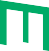 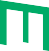 D. José Mª Suárez Muñoz, Director del CEPA “Antonio Machado” de Zafra (Badajoz), según los antecedentes que obran en este centro CERTIFICO que:D. / Dña. _____________________________________________________________, con D.N.I. nº ________________________________ ha participado en las siguientes actividades: 1 Las actividades lectivas no ordinarias que se acrediten han de ser, EXCLUSIVAMENTE, las realizadas por el personal docente que haya estado destinado en el centro. Incluir sólo las actividades realizadas por dicho personal durante el periodo en que desarrolló la experiencia docente valorable en el Apartado I del Baremo.2 Indicar el número de horas que, entre la fecha de inicio y la de finalización, se dedicaron a la realización real y efectiva de la actividad.Y, para que así conste a efectos de acreditación del mérito del conocimiento de la realidad extremeña, se expide el presente certificado.E n Zafra,  a ________d e 	______ de 2020                                                                                                                                                                                                                                                                                                                                                                                                                                            Fdo.   José   Mª   Suárez   Muñoz